Name:										Date:Science 10: Genetics Study Guide		Big Idea: DNA is the basis for the diversity of living thingsStep 1: Use the following target symbols to assess your level of understanding:Step 2: Make your own Study ReviewExamine the targets above. Your studying priority should be the “Needs work” targets. Then you can focus on the “Almost there” targets. Design a study plan that will help you meet these outcomes. I most need to work on: __________________________________________________________________________________________________________________________________________________________________________________________________________________________________________________________To do this I am going to: ___________________________________________________________________________________________________________________________________________________________________________________________________________________________________________________________________________________________________________________________________________________Step 3: Study! Begin your study review!TEST IS _____________________________________________________.Ideas for making your own study reviews…Learning TargetLearning Target1-5compare how natural and artificial selection impact a populationBullseye! I know/ understand this and am confident with it. 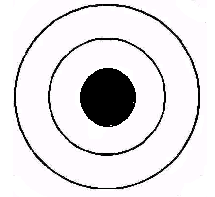 Almost there. I have some knowledge of this but am not totally confident. I could use some further review. 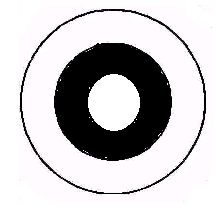 Needs work. I am not confident that I know it. I need to work at this.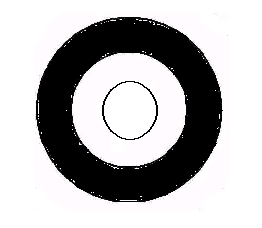 OutcomesTarget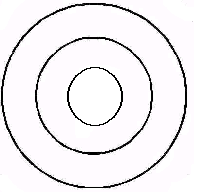 I know how natural selection influenced peppered moths, deer mice, and peacocksI know what causes natural selection to occurI can identify artificial selection vs. natural selection when given a situationI know what makes and individual ‘fit’ in biology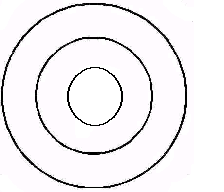 I can explain the process of artificial selection given a specific example to explain with.I can explain the difference between natural and artificial selection and give examples of bothGiven a situation (as demonstrated in class) I can identify how natural selection is driving the evolution of a population because of climate change